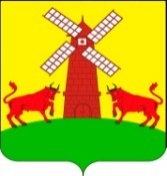 СОВЕТ УПОРНЕНСКОГО СЕЛЬСКОГО ПОСЕЛЕНИЯПАВЛОВСКОГО РАЙОНАРЕШЕНИЕот 17.12.2021	                                                                                          № 39/101хутор УпорныйО передаче Контрольно-счетной палате муниципального образования Павловский район полномочий контрольно-счетного органа Упорненского сельского поселения Павловского района по осуществлению внешнего муниципального финансового контроля и передаче из бюджета Упорненского сельского поселения Павловского района в бюджет муниципального образования Павловский район межбюджетных трансфертов на осуществление переданных полномочий на 2022 год	В соответствии с Федеральным законом от 6 октября 2003 года № 131-ФЗ «Об общих принципах организации местного самоуправления в Российской Федерации», частью 11 статьи 3 Федерального закона от 07 февраля 2011 года № 6-ФЗ «Об общих принципах организации и деятельности контрольно-счетных органов субъектов Российской Федерации и муниципальных образований», Уставом Упорненского сельского поселения Павловского района, Совет Упорненского сельского поселения Павловского района р е ш и л:1.Передать Контрольно-счетной палате муниципального образование Павловский район осуществление полномочий контрольно-счетного органа Упорненского сельского поселения Павловского района по осуществлению внешнего муниципального финансового контроля и передать из бюджета Упорненского сельского поселения в бюджет муниципального образования Павловский район межбюджетные трансферты на осуществление переданных полномочий на 2022 год.2. Поручить председателю Совета Упорненского  сельского поселения Павловского района (Браславец А.В.)  заключить Соглашение с Советом муниципального образования Павловский район о передаче Контрольно-счетной палате  муниципального образование Павловский район о передаче полномочий контрольно-счетного органа Упорненского сельского поселения по осуществлению внешнего муниципального финансового контроля и передаче из бюджета Упорненского сельского поселения в бюджет муниципального образования Павловский район межбюджетных трансфертов на осуществление переданных полномочий на 2022 год.           3. Предусмотреть в бюджете Упорненского сельского поселения Павловского района на 2022 год межбюджетные трансферты, предоставляемые из бюджета Упорненского сельского поселения Павловского района в бюджет муниципального образования Павловский район для осуществления полномочий.         4. Контроль за выполнением настоящего решения возложить на постоянную комиссию Совета по финансам, бюджету, налогам и инвестиционной политике Упорненского сельского поселения (Войтенко Н.Н.).5.  Решение вступает в силу с 01 января 2022 года.Глава Упорненского сельского Поселения Павловского района	                                             А.В.Браславец